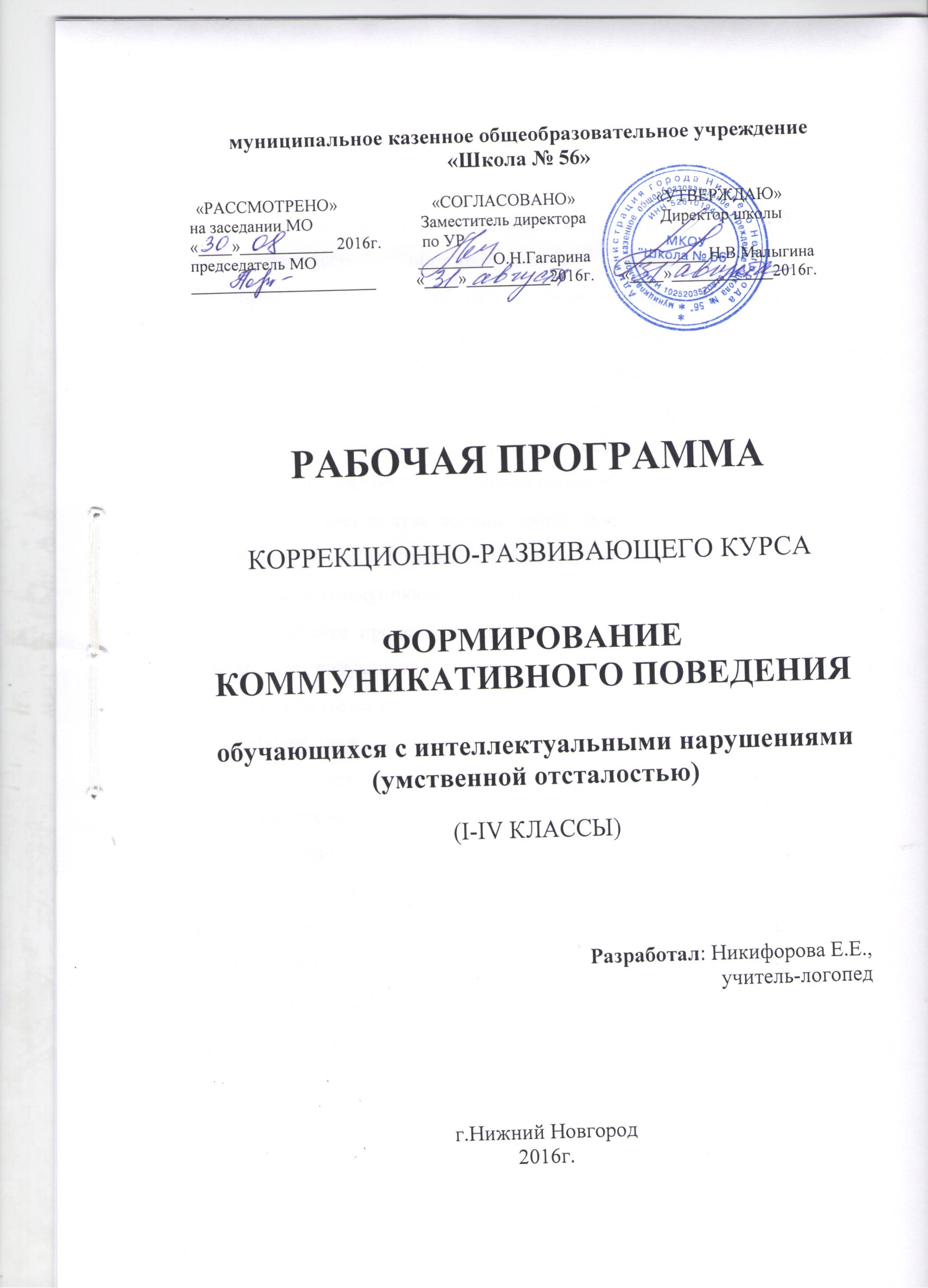 Пояснительная запискаРабочая программа по формированию коммуникативного поведения составлена в соответствии с основными положениями Федерального государственного образовательного стандарта, требованиями адаптированной основной общеобразовательной программы   (АООП) для обучающихся с умственной отсталостью (интеллектуальными нарушениями).Сфера коммуникации — необходимая часть социального пространства, в котором существует личность. В сфере коммуникации человек осуществляет свои профессиональные и личностные планы. Здесь он получает подтверждение своего существования, поддержку и сочувствие, помощь в реализации жизненных планов и потребностей. Формировать коммуникативные навыки можно в условиях обучения, в другом варианте процесс их развития идёт спонтанно и во многом зависит от ситуации. Важным фактором психического развития школьника является его общение со сверстниками и взрослыми.Наиболее важным для психического развития обучающихся с умственной отсталостью (интеллектуальными нарушениями) является формирование коммуникативного поведения.Коммуникативные действия обеспечивают социальную компетентность и учёт позиции других людей, партнёра по общению или деятельности, умение слушать и вступать в диалог, участвовать в коллективном обсуждении проблем, интегрироваться в группу сверстников и строить продуктивное взаимодействие и сотрудничество со сверстниками и взрослыми.Речь является основным инструментом коммуникации людей в обществе. У детей с  умственной отсталостью (интеллектуальными нарушениями) речь страдает наиболее выражено, что создает для них особые трудности при включении и адаптации их в социальной среде. Именно поэтому формирование коммуникативных компетенций – неотъемлемая часть работы каждого учителя-логопеда.Процесс развития навыков общения требует продуманной организации и специальной методики. В связи с этим актуальными являются разработка и внедрение образовательной программы по формированию коммуникативных навыков в начальной школе.Часто встречающиеся проблемы речи у обучающихся с умственной отсталостью (интеллектуальными нарушениями):- плохое понимание обращенной и собственной речи;- трудности построения самостоятельного высказывания;- плохая актуализация лексики;- нарушение звукопроизношения;- недостаточность пассивного и активного словаря;- искажение грамматического строя речи.Это связано с целым рядом объективных личностных нарушений в структуре основного дефекта (умственной отсталостью), а также с уменьшением количества коммуникации в целом: исчезновение культуры дворовых игр; замена игр, требующих общения, мультимедийными средствами; появление большого количества детей из двуязычных семей, испытывающих значительные трудности при адаптации в новой языковой среде.Программа рассчитана на 4 года обучения в начальной школе (I-IV классы). Занятия проводятся в подгрупповой форме 2 раза в неделю.Целью программы логопедических занятий является развитие понимания устной и письменной речи и развитие коммуникативной функции речи.Особенности построения программы:- четкая горизонталь – постепенное развитие всех компонентов речи;- простроенная вертикаль на всех 6 годах обучения ‒ повторение предыдущего материала с «нанизыванием» более сложного речевого материала;- вариативность - возможность выбора индивидуальных маршрутов для ребенка или группы детей;- принцип создания ситуаций, требующих от ребенка включения в речевую среду, провоцирующих речевую коммуникацию;- совместное и самостоятельное действие ‒ от разделения функций между обучающим и обучаемым через постепенное сокращение роли обучающего к самостоятельному действию;- внешне опосредованное действие – внутреннее от действия с привлечением внешних материализованных опор, внешней программы через речевое опосредование к внутреннему выполняемому в уме действию.Основные задачи реализации содержания программы: формировать мотивацию к взаимодействию со сверстниками и взрослыми; корректировать нарушения аффективного, сенсорно - перцептивного, коммуникативного и личностного развития, дезадаптивных форм поведения;активизировать навыки устной коммуникации, речевого поведения, включая выражение мыслей и чувств в самостоятельных высказываниях;развивать коммуникативные навыки обучающихся, формировать средства невербальной и вербальной коммуникации, их использование в различных видах учебной и внешкольной деятельности. Направления логопедической коррекции:- обследование понимания обращенной речи, обследование импрессивной речи;-   развитие понимания речи;-   развитие возможности активно пользоваться речью (растормаживание внешней речи);-   развитие возможности вступить в диалог;-   обучение навыкам письма и чтения.Приемы работы:эмоционально-смысловое комментирование (комментирование деталей, ощущений);сюжетное рисование («истории в картинках»);провоцирование непроизвольного (а в дальнейшем и произвольного) подражания действию, мимике, интонации взрослого;провоцирование ребенка на сознательное повторение, вокализации и непроизвольные словесные реакции (с помощью стихотворных ритмов, с помощью рифмы и мелодии);использование магнитной азбуки и кубиков, на сторонах которых написаны буквы, слоговых таблиц;использование изображения предмета с подписанным его названием;использование учебного материала (картинного и словесного), подобранного по темам.ПРОГРАММА1 классНавыки участия в занятии:- развитие умения смотреть в глаза, когда называют по имени во время совместной деятельности;- развитие умения смотреть в глаза, когда называют по имени с некоторого расстояния;- развитие умения спрашивать «Что?» когда называют по имени;- умение вставать в круг.Навыки имитации:- имитация крупных движений стоя;- имитация простых конструкций из геометрических форм;- копирование простого рисунка.Навыки понимания речи:- знание названия помещений;- знание основных мест, в которых бывает;- выполнение двухзвенной инструкции;- нахождение спрятанных предметов;- знание характерных признаков объектов, явлений;- узнавание персонала;- умение играть понарошку;- сортировка предметов и их изображений по категориям;- знание местоимений;- умение отвечать на вопрос «Где?» (предмет или картинка);- умение отвечать на вопрос о предметах или действиях ДА или НЕТ.Экспрессивный язык:- имитация фразы, предложения из 2-3 слов;- умение называть предметы по их функции;- умение звать значимого взрослого с расстояния;- умение называть и показывать части тела и их функции;- умение называть функции частей тела;- умение называть места, в которых бывает;- использование простых предложений типа «Это …», «Я вижу …», «У меня есть …»;- умение отвечать «У меня есть …», «Я вижу …». Социальные навыки:- умение отвечать на общие вопросы;- умение отвечать на вопросы «Что это?» и «Где?»;- умение отвечать, что делал в недавнем прошлом;- умение отвечать на вопрос «Когда?».2 классНавыки участия в занятии:- закрепление умения спрашивать «Что?» когда называют по имени;- умение вставать в круг.Навыки имитации:- имитация последовательности крупных движений;- имитация последовательности действий с предметами;- имитация действий, которые сопровождаются звуками.Навыки понимания речи:- выполнение указаний с предлогами;- узнавание предмета по описанию;- выкладывание последовательности картинок по порядку;- определение пола;- определение недостающего предмета;- умение называть предметы, которые ощупывает.Экспрессивный язык:- умение отвечать предложением на вопрос о том, что хочет;- использование предложения при  просьбе  желаемого предмета;- умение называть функции предметов;- умение называть категории предметов (изображений);- знание предлогов;- знание местоимений;- умение описать картинку предложениями;- умение описать предметы, используя их качества;- умение описывать последовательность картинок.Социальные навыки:- умение отвечать «Я не знаю», когда просят назвать незнакомый предмет;- умение называть пол предмета, объекта;- умение называть функции разных помещений (кабинетов, комнат, отделов, залов, площадок и т.д.);- умение называть, чем занимается персонал (или одноклассники);- умение оставлять сообщение;- умение предлагать помощь.3 классНавыки участия в занятии:- закрепление умения спрашивать «Что?» когда называют по имени;- умение отзываться, когда позовут.Навыки имитации:- имитация действий в игре или совместной деятельности с одноклассниками.Навыки понимания речи:- выполнение трехзвенной инструкции;- умение находить сходства и различия между предметами;- определение предметов в категориях «один» и «много»;- определение лишнего предмета в категории;- умение отвечать на вопросы «Где?» и «Когда?» из простой истории;- умение находить предметы, когда подсказывают, в каком направлении и где искать.Экспрессивный язык:- умение называть категорию, к которой относится предмет (изображение);- умение называть предметы внутри категории;- умение называть прошедшие события;- умение говорить на определенную тему;- использование сложных местоимений;- правильное использование времени глаголов;- умение отвечать на сложные вопросы общего характера;- описание сходств и различий предметов.Абстрактный язык:- умение отвечать на вопрос «Почему?»;- умение логически закончить предложение;- понимание, чем закончится событие, действие;- исключение предмета на основании принадлежности или категории;- определение основной темы истории или разговора.4 классНавыки участия в занятии:- следование инструкциям в группе;- умение отзываться, когда позовут;- умение поднять руку, чтобы ответить на вопрос;- умение слушать рассказ и задавать вопросы.Навыки имитации:- имитация сложных последовательностей действий.Навыки понимания речи:- выполнение сложной инструкции, которую дают на расстоянии;- умение называть человека (вещь или место), которые описываются;- понимание, когда задать вопрос, а когда ответить.Экспрессивный язык:- умение пересказать историю;- умение описать предметы вне поля зрения, указывая их качества;- умение рассказать свою историю;- просьба пояснить, когда не понимает или смущен;- умение задавать вопросы и пересказывать информацию;- умение слушать и задавать вопросы во время общения;- умение описывать, как что-то делать.Абстрактный язык:- умение отвечать на вопрос «Что, если …»;- умение описать, что необычного на картинке;- умение давать разъяснения.Академические навыки:- умение назвать слова, начинающиеся с заданной буквы;- умение назвать первую и последнюю согласную в слове;- умение объяснить смысл простых слов;- умение подбирать простые синонимы;- письмо по памяти простых слов.Материально-техническая база:- ноутбук;- магнитная азбука;- демонстрационные тематические карточки;- учебно-наглядные дидактические пособия;- карточки для индивидуальных заданий;- настольные игры;- трафареты;- паззлы;- мягкие паззлы;- игры-шнуровки;- учебные пособия с печатной основой;- геометрические конструкторы;- планшеты с клейкой основой;- алфавит с клейкой основой;- корзины и коробки разного объема для демонстрации заданий.Календарно-тематическое планирование подгрупповых коррекционно-развивающих занятий по формированию коммуникативного поведения для обучающихся 1а класса на 2016-2017 учебный год№ п\пТема занятияДата проведенияПримечание 1Обследование коммуникативных навыков2Обследование звукопроизносительной стороны речи3Обследование навыков чтения и письма4Развитие конструктивного праксиса и мелкой моторики, разучивание упражнений пальчиковой гимнастики5Развитие умения в ответ на обращение по имени смотреть в глаза6Формирование навыков имитации крупных движений7Развитие словаря по теме «Дом»8Развитие умения выполнять однозвенную инструкцию9Формирование навыка указания на предмет, который хочет в ответ на вопрос «Что ты хочешь?»10Развитие умения смотреть в глаза, когда просят «Посмотри на меня»11Формирование навыков имитации действий с предметами12Развитие умения показывать части тела13Развитие спонтанного указания на желаемый предмет14Формирование навыков имитации звуков15Формирование навыка узнавания предмета16Формирование навыков имитации слов17Формирование навыка указания на заданныйпредмет18Развитие словаря по теме «Игрушки»19Развитие умения называть предметы20Развитие умения просить желаемый предмет словами21Формирование навыка узнавания картинки22Развитие конструктивного праксиса и мелкой моторики («Рыбалка»)23Формирование навыка указания на заданную картинку24Развитие умения называть картинки№ п\пТема занятияДата проведенияПримечание25Развитие умения отвечать на вопрос о желаемом или не желаемом предмете речью или жестом ДА и НЕТ26Формирование словаря по теме «Школа»27Развитие умения называть знакомых людей по имени28Развитие конструктивного праксиса и мелкой моторики (с использованием прищепок разных цветов)29Развитие умения делать выбор30Развитие словаря по теме «Город»31Формирование предпосылок коммуникации на лексическом и картинном материале по теме «Дом»32Развитие пространственного праксиса (ориентировка на листе бумаги)33Развитие умения в ответ на обращение по имени смотреть в глаза34Формирование навыков имитации крупных движений35Развитие умения выполнять однозвенную инструкцию36Формирование навыка указания на предмет, который хочет в ответ на вопрос «Что ты хочешь?»37Развитие умения смотреть в глаза, когда просят «Посмотри на меня»38Формирование навыков имитации действий с предметами39Развитие умения показывать части тела40Развитие спонтанного указания на желаемый предмет41Формирование предпосылок коммуникации на лексическом и картинном материале по теме «Игрушки»42Формирование навыков имитации звуков43Формирование навыка узнавания предмета44Формирование навыков имитации слов45Формирование навыка указания на заданныйпредмет46Развитие умения называть заданные предметы47Развитие умения просить желаемый предмет словами48Формирование навыка узнавания картинки49Формирование навыка указания на заданную картинку№ п\пТема занятияДата проведенияПримечание50Развитие умения называть картинки51Формирование предпосылок коммуникации на лексическом и картинном материале по теме «Школа»52Развитие умения отвечать на вопрос о желаемом или не желаемом предмете речью или жестом ДА и НЕТ53Развитие умения называть знакомых людей по имени54Развитие умения делать выбор55Развитие умения в ответ на обращение по имени смотреть в глаза56Развитие умения выполнять однозвенную инструкцию57Формирование навыка указания на предмет, который хочет в ответ на вопрос «Что ты хочешь?»58Развитие умения показывать части тела59Формирование навыков имитации звуков60Формирование навыка узнавания предмета61Формирование предпосылок коммуникации на лексическом и картинном материале по теме «Город»62Формирование навыков имитации слов63Развитие умения называть заданные предметы64Развитие умения просить желаемый предмет словами65Развитие умения называть заданные картинки66Развитие умения отвечать на вопрос о желаемом или не желаемом предмете речью или жестом ДА и НЕТ67Развитие умения делать выбор68Обследование коммуникативной деятельности по итогам учебного года